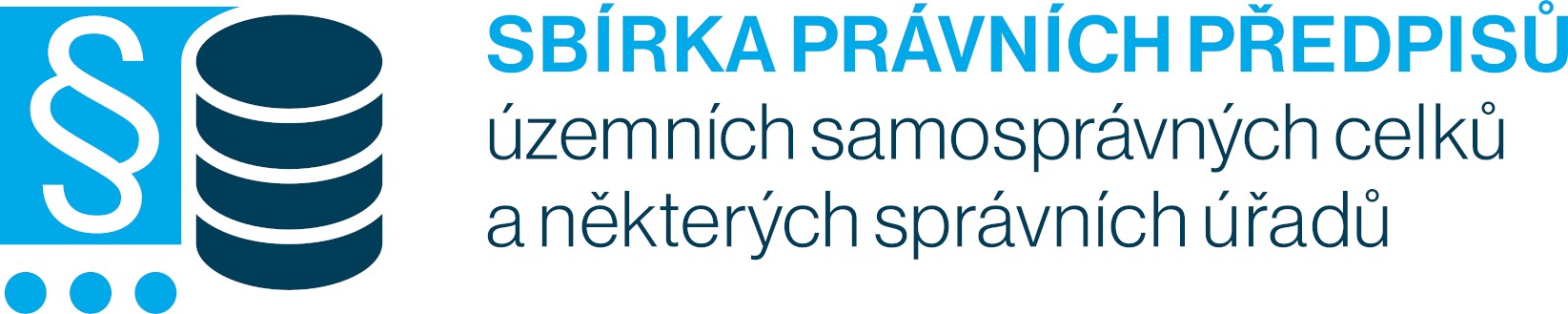 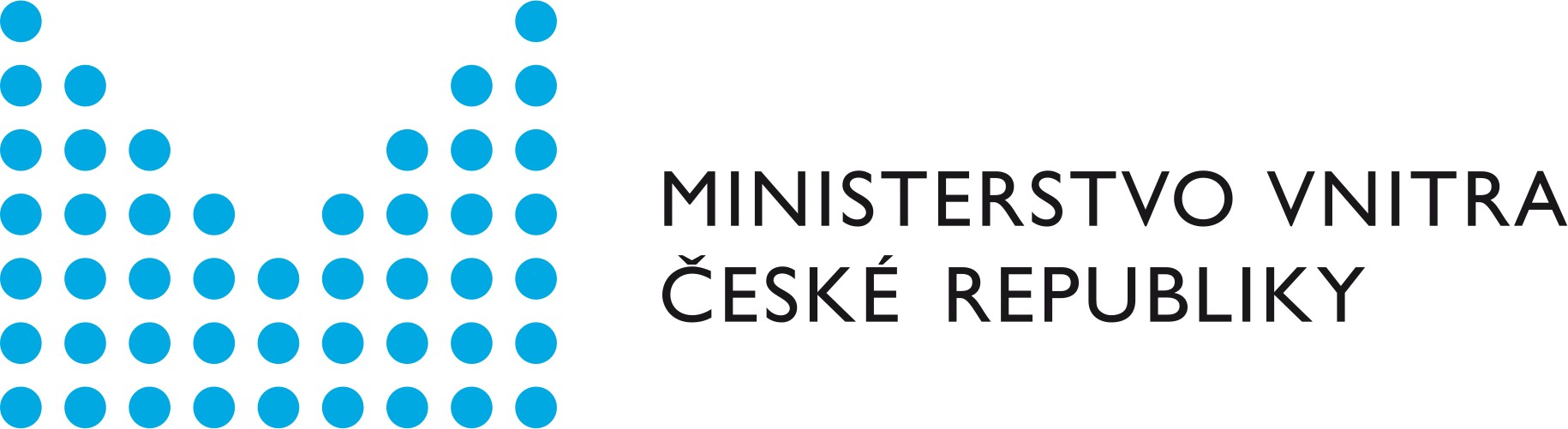 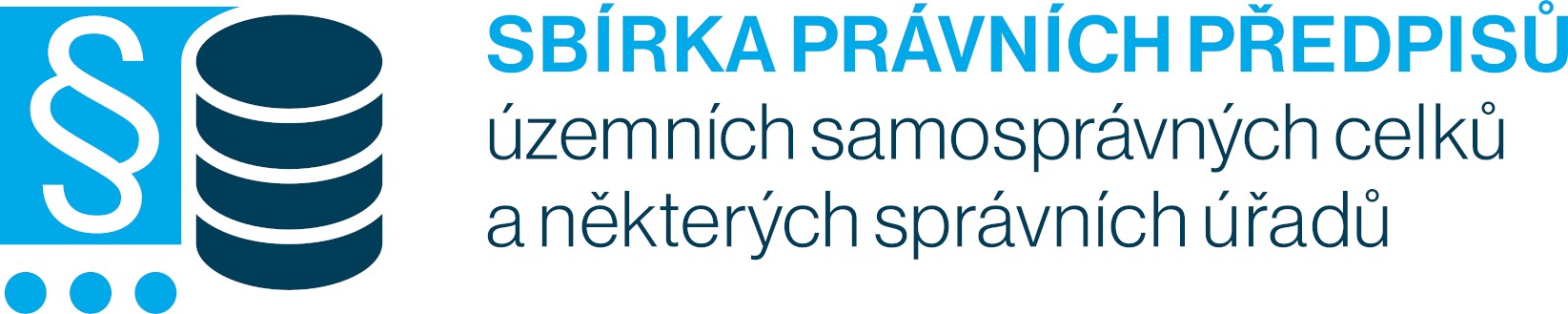 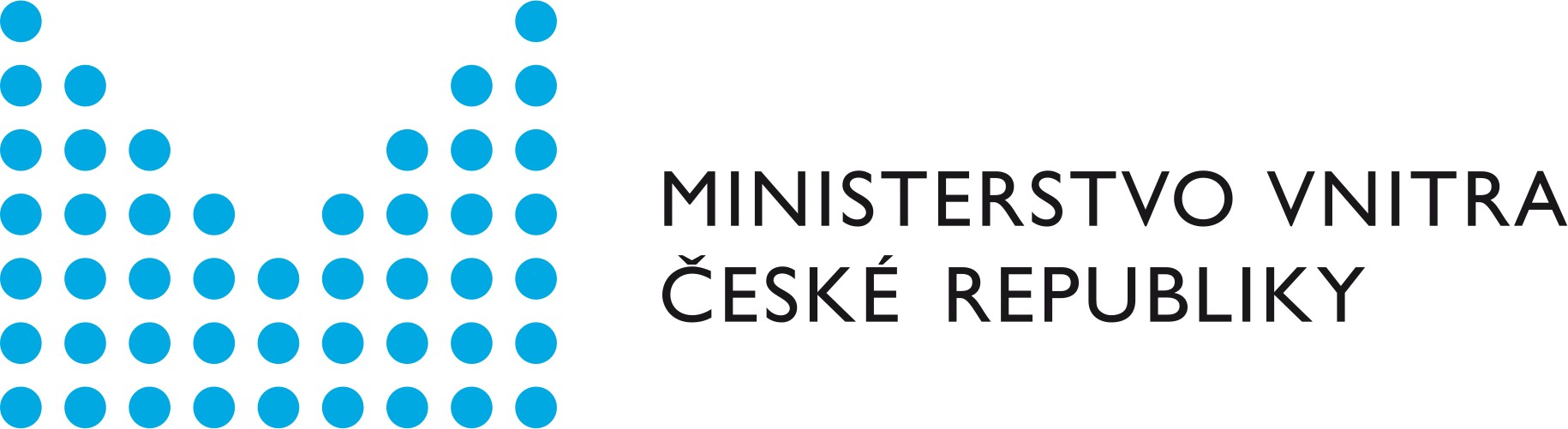 odbor veřejné správy, dozoru a kontrolynáměstí Hrdinů 1634/3 140 21 Praha 4Číslo datové zprávy zveřejnění: 1065848786Oznámení o vyhlášení právního předpisuMinisterstvo vnitra jakožto správce Sbírky právních předpisů územních samosprávných celků a některých správních úřadů v souladu s § 3 odst. 1 zákona č. 35/2021 Sb., o Sbírce právních předpisů územních samosprávných celků a některých správních úřadů, potvrzuje vyhlášení právního předpisu.Vkladatel: Město Mnichovo HradištěDruh právního předpisu: NařízeníČíslo právního předpisu: 3/2022Název právního předpisu: kterým se vydává ceník za užití místních komunikací nebo jejich určených úseků vymezených v nařízení města Mnichovo Hradiště k stání silničního motorového vozidlaDatum vydání právního předpisu: 25.07.2022Zákonné zmocnění: zákon č. 526/1990 Sb., o cenách - § 10 odst. 1Oblast právní úpravy: regulace cen zboží - seznam zboží s regulovanou cenouÚčinnost právního předpisu: 01.09.2022Datum a čas zveřejnění právního předpisu ve Sbírce právních předpisů: 28.07.2022 08:49Toto je automaticky generovaná zpráva. Neodpovídejte na ni.Zveřejněno na úřední desce obce ………………………. způsobem umožňujícím dálkový přístup na www.                              Vyvěšeno dne:		      		         Sejmuto dne:                                                        ............................. 	                                  ...............................                     ..................................................... 		                ................................................... 		                                 osoba pověřená vývěsní službou			osoba pověřená vývěsní službou	       ....................................................	                              ...................................................                          podpis, razítko úřadu                                                            podpis, razítko úřaduStrana 1